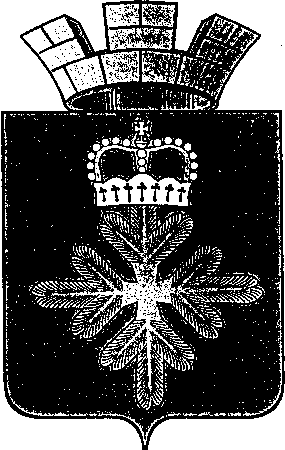 ПОСТАНОВЛЕНИЕАДМИНИСТРАЦИИ ГОРОДСКОГО ОКРУГА ПЕЛЫМВ соответствии со статьей 11 Закона Свердловской области от 19 декабря 2013 года № 127-ОЗ "Об обеспечении проведения капитального ремонта общего имущества в многоквартирных домах на территории Свердловской области", Постановлениями Правительства Свердловской области от 22.04.2014 № 306-ПП "Об утверждении Региональной программы капитального ремонта общего имущества в многоквартирных домах Свердловской области на 2015 - 2044 годы" и от 03.06.2014 № 477-ПП "Об установлении Порядка утверждения краткосрочных планов реализации Региональной программы капитального ремонта общего имущества в многоквартирных домах Свердловской области на 2015 - 2044 годы", в целях обеспечения капитального ремонта общего имущества в многоквартирных домах Свердловской области, безопасных и благоприятных условий проживания граждан Свердловской области, Уставом городского округа Пелым, администрация городского округа ПелымПОСТАНОВЛЯЕТ:Утвердить краткосрочный план реализации Региональной программы капитального ремонта общего имущества в многоквартирных домах городского округа Пелым на 2016 - 2017 годы (приложение № 1).Утвердить перечень видов и стоимости капитального ремонта многоквартирных домов в рамках краткосрочного плана реализации Региональной программы капитального ремонта общего имущества в многоквартирных домах городского округа Пелым на 2016-2017 годы (приложение № 2).Опубликовать настоящее постановление в газете «Пелымский вестник» и разместить на официальном сайте городского округа Пелым в информационно-телекоммуникационной сети «Интернет».Контроль за исполнением настоящего постановления возложить на заместителя главы администрации городского округа Пелым Т.Н. Баландину.Глава городского округа Пелым                                                              Ш.Т. АлиевПриложение № 1                                                                                                                                               Утвержден постановлением администрации                                                                                                                                                                          городского округа Пелым                                                                                                                                                               от 31.03.2016 № 91Краткосрочный план реализации Региональной программы капитального ремонтаобщего имущества в многоквартирных домах городского округа Пелым на 2016-2017 годы (перечень многоквартирных домов, подлежащих капитальному ремонтув рамках краткосрочного плана реализации Региональной программы капитального ремонта общего имущества в многоквартирных домах городского округа Пелым на 2016 - 2017 годы)Стоимость капитального ремонта общего имущества в многоквартирных домах является примерной и подлежит корректировке при проверке и утверждении проектно-сметной документации.Приложение № 2                                                                                                                                                Утвержден постановлением администрации                                                                                                                                                                          городского округа Пелым                                                                                                                                                               от 31.03.2016 № 91Переченьвидов и стоимости капитального ремонта многоквартирных домовв рамках краткосрочного плана реализации Региональнойпрограммы капитального ремонта общего имуществав многоквартирных домах городского округа Пелымна 2016 - 2017 годыСтоимость капитального ремонта общего имущества в многоквартирных домах является примерной и подлежит корректировке при проверке и утверждении проектно-сметной документации.от 31.03.2016 № 91   п. ПелымОб утверждении краткосрочного плана реализацииРегиональной программы капитального ремонта общего имуществав многоквартирных домах городского округа Пелымна 2016 - 2017 годы№ строкиАдрес многоквартирного домаГодГодМатериал стенКоличество этажейКоличество подъездовОбщая площадь многоквартирных домов, всего (кв. метров)Площадь помещений многоквартирных домовПлощадь помещений многоквартирных домовПлощадь помещений многоквартирных домовПлощадь помещений многоквартирных домовКоличество жителей, зарегистрированных в многоквартирном доме на дату утверждения Краткосрочного плана (человек)Стоимость капитального ремонта (рублей)Удельная стоимость капитального ремонта квадратного метра общей площади помещений многоквартирных домов (руб./кв. метров)Предельная стоимость капитального ремонта кв. метра общей площади помещений многоквартирного дома (руб./кв. метров)Плановая дата завершения работ (год)№ строкиАдрес многоквартирного домаввода в эксплуатациюзавершения последнего капитального ремонтаМатериал стенКоличество этажейКоличество подъездовОбщая площадь многоквартирных домов, всего (кв. метров)всего (кв. метров):в том числе:в том числе:в том числе жилых помещений, находящихся в собственности граждан (кв. метров)Количество жителей, зарегистрированных в многоквартирном доме на дату утверждения Краткосрочного плана (человек)Стоимость капитального ремонта (рублей)Удельная стоимость капитального ремонта квадратного метра общей площади помещений многоквартирных домов (руб./кв. метров)Предельная стоимость капитального ремонта кв. метра общей площади помещений многоквартирного дома (руб./кв. метров)Плановая дата завершения работ (год)№ строкиАдрес многоквартирного домаввода в эксплуатациюзавершения последнего капитального ремонтаМатериал стенКоличество этажейКоличество подъездовОбщая площадь многоквартирных домов, всего (кв. метров)всего (кв. метров):нежилых помещений (кв. метров)жилых помещений (кв. метров)в том числе жилых помещений, находящихся в собственности граждан (кв. метров)Количество жителей, зарегистрированных в многоквартирном доме на дату утверждения Краткосрочного плана (человек)Стоимость капитального ремонта (рублей)Удельная стоимость капитального ремонта квадратного метра общей площади помещений многоквартирных домов (руб./кв. метров)Предельная стоимость капитального ремонта кв. метра общей площади помещений многоквартирного дома (руб./кв. метров)Плановая дата завершения работ (год)12345678910111213141516171р.п. Пелым, ул. Газовиков, д. 519802010панельные321181,731074,30370,70703,60905,80543050066,622839,127142,002016№ п/пАдрес многоквартирного домаОбщая стоимость капитального ремонтаВиды ремонта, предусмотренные ч. 1 ст. 17 ЗаконаВиды ремонта, предусмотренные ч. 1 ст. 17 ЗаконаВиды ремонта, предусмотренные ч. 1 ст. 17 ЗаконаВиды ремонта, предусмотренные ч. 1 ст. 17 ЗаконаВиды ремонта, предусмотренные ч. 1 ст. 17 ЗаконаВиды ремонта, предусмотренные ч. 1 ст. 17 ЗаконаВиды ремонта, предусмотренные ч. 1 ст. 17 ЗаконаВиды ремонта, предусмотренные ч. 1 ст. 17 ЗаконаВиды ремонта, предусмотренные ч. 1 ст. 17 ЗаконаВиды ремонта, предусмотренные ч. 1 ст. 17 ЗаконаВиды ремонта, предусмотренные ч. 1 ст. 17 ЗаконаВиды ремонта, предусмотренные ч. 2 ст. 17 ЗаконаВиды ремонта, предусмотренные ч. 2 ст. 17 ЗаконаВиды ремонта, предусмотренные ч. 2 ст. 17 ЗаконаВиды ремонта, предусмотренные ч. 2 ст. 17 ЗаконаВиды ремонта, предусмотренные ч. 2 ст. 17 Закона№ п/пАдрес многоквартирного домаОбщая стоимость капитального ремонтаремонт внутридомовых инженерных системремонт или замена лифтового оборудованияремонт или замена лифтового оборудованияремонт крыширемонт крыширемонт подвальных помещенийремонт подвальных помещенийремонт фасадаремонт фасадаремонт фундаментаремонт фундаментаутепление фасадовпереустройство невентилируемой крыши на вентилируемую крышу, устройство выходов на кровлюусиление межэтажных и чердачных перекрытий многоквартирного домаусиление ограждающих несущих конструкций многоквартирного домаразработка и государственная экспертиза проектной документации на проведение капитального ремонта (при необходимости)№ п/пАдрес многоквартирного домарублейрублейединицрублейкв. метроврублейкв. метроврублейкв. мрублейкуб. метроврублейрублейрублейрублейрублейрублей123456789101112131415161718191п. Пелым, ул. Газовиков, д. 53 050 066,62878 336,94007001 170 890,310,00274 333,25894,00726506,120,000,000,000,000,000,000,00ИтогоИтого3 050 066,62878 336,94007001 170 890,310,00274 333,25894,00726506,120,000,000,000,000,000,000,00